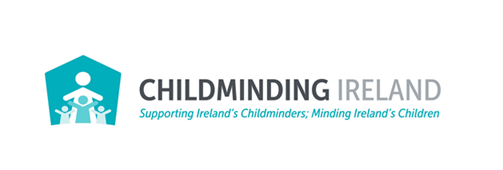 Sample Childminding Covid 19Contract between Childminder & Parent Updated January 2021Childminder Contact DetailsName of Childminder: 	Address:					….Phone Number: ………………………………………… no:………………………………………Parent/Guardian Contact Details Parent/Guardian 1: ……………………………………Parent/Guardian 2…………………………………………Address:	  ……………………………….               ………………………………………………….		  ……………………………….                …………………………………………………		…………………………………                …………………………………………………Phone no:        ……………………………                   Phone no:…………………….  Emergency Contact Name: 	Contact Number:	Name of Child: 	Address (if different from above): 	………Collection:  Child/ren will be collected by (include names and relationship to the Child.) ___________________________________________________  The Child/ren will not be handed to any other person, unless prior instruction has been given personally to the Childminder.Childminding start date         /         /          		Mornings	Afternoons		       Evening/OvernightMonday	  	Start____ Finish____         Start____ Finish____          Start____ Finish____Tuesday		Start____ Finish____         Start____ Finish____          Start____ Finish____Wednesday	Start____ Finish____         Start____ Finish____          Start____ Finish____Thursday	Start____ Finish____         Start____ Finish____          Start____ Finish____Friday		Start____ Finish____         Start____ Finish____          Start____ Finish____Saturday	Start____ Finish____         Start____ Finish____          Start____ Finish____Childminding DetailsChildminder to provide:Breakfast     □	Lunch      □           Snacks  	□        	Dinner    □             Other □ Specify _________________________________________________________The cost of providing food is / is not included in the feesParent to provide:Nappies		□		Food 			□                 Change of clothes	□    		Baby toiletries 	 	□Sun screen	□    	___________________________________________________________________________Cost of transport, outings to be covered by __________________PaymentElectronic payment is preferred.  My bank details are:IBAN…………………………………..BIC…………………………………….Bank Name……………………………Bank Address……………………………………………………………………..Rate of pay is  € _______ per hour per childPayment to be paid weekly in advance every Thursday Fee for late pick-up:  € _______ Non-refundable deposit of €_______ required.HolidaysChildminder Annual holidays:Number of days paid holiday per year:                        _________________Including public holidaysNotice of annual leave given *             	                        _________________Parent Annual HolidaysNumber of days paid holiday per year:                       _________________Notice required of annual leave:                                 _________________Other Holidays:    Bank Holidays        Occasional day/s off (Parent)   Occasional day/s off (Childminder)    Fee Y/N                    Fee Y/N                                        Fee Y/N                              _____________________________________________________________________________ Sickness:       Children should not attend if they have symptoms of Covid-19 or any other contagious illness.   Fees to be paid in the event of  		Childminder sickness 	Y/N		Parent sickness		Y/N                   		Child sickness		Y/NContract review This contract will be reviewed every___________Next review date: ___________Notice to end the Childminding Arrangement. The required notice period from either party is _________.  Payment in lieu of notice is payable to the Childminder where the notice period agreed is not complied with.Parental Declaration during Covid-19:My child/ren will not attend this service if they or someone in our household has symptoms. Children with runny noses may still attend once they are otherwise well, do not have a new cough or temperature, no one in their household is a confirmed case or has been referred for testing.If my child becomes symptomatic, I will collect them and contact our doctor. If testing is arranged for my child, I understand that local public health staff will be in touch with me where a test is positive.  I also understand that local public health staff will be in touch with the childminding setting in relation to what steps are required for me, the service and other families.  I will comply with the advice provided by my GP/local public health.I have read (Childminders Name) Infection Control Policy and agree to adhere to itI will provide a spare set of clothes and other essential items which must remain in the childminding settingI will not allow toys from home to be brought to the childminding setting at this timeI agree to commit to the HSE advice to ensure risks are avoided.I consent to my child/ren attending your service and mixing with other families supported by their childminder.I will inform (childminders name) if my child/ren have symptoms of Covid 19 I am aware that this service may have to shut immediately, subject to public health advice, if any person reports symptoms of Covid 19. I am aware that I may also be asked to self-isolate or restrict my movement, again subject to public health adviceIf soft toys /comfort blankets are essential for my child, they will be personal to my child, will be machine washable and they cannot be shared. Please state if you or your child been in contact with anyone who presented or tested positive for Covid 19     	Y/NChildminder’s Signature:_____________________________Date:_________________________Parent or Guardian Signature:_________________________ Date:________________________